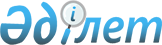 О внесении изменений в постановление Правительства Республики Казахстан от 14 апреля 2010 года № 302Постановление Правительства Республики Казахстан от 30 сентября 2010 года № 1008

      Правительство Республики Казахстан ПОСТАНОВЛЯЕТ:



      1. Внести в постановление Правительства Республики Казахстан от 4 апреля 2010 года № 302 "Об утверждении Плана мероприятий Правительства Республики Казахстан по реализации Государственной программы по форсированному индустриально-инновационному развитию Республики Казахстан на 2010 - 2014 годы" следующие изменения:



      в Плане мероприятий Правительства Республики Казахстан по реализации Государственной программы по форсированному индустриально-инновационному развитию Республики Казахстан на 2010 - 2014 годы, утвержденном указанным постановлением:



      в разделе "2. Территориальное развитие":



      в подразделе "2.1. Разработка программ развития регионов":



      в графе 5 строки, порядковый номер 25, слово "июль" заменить словом "октябрь";



      в графе 5 строки, порядковый номер 26, слово "август" заменить словом "декабрь";



      в подразделе "2.2. Рациональная территориальная организация экономического потенциала":



      в графе 5 строки, порядковый номер 35, слово "сентябрь" заменить словами "1 декабря".



      2. Настоящее постановление вводится в действие со дня подписания.      Премьер-Министр

      Республики Кaзахстан                       К. Масимов
					© 2012. РГП на ПХВ «Институт законодательства и правовой информации Республики Казахстан» Министерства юстиции Республики Казахстан
				